О проведении Дня открытых дверейУважаемые  коллеги!    Управление образования администрации Ракитянского района сообщает вам о том, что 08 февраля 2020 года Белгородский государственный институт искусств и культуры (БГИИК) проводит общеинститутский День открытых дверей. Регистрация в Концертном зале БГИИК (г. Белгород, ул. Королева, д. 7) с 09.30 часов. Начало мероприятия в 11.00 часов.Просим проинформировать обучающихся 9-х, 11-х классов ваших образовательных учреждений, потенциальных абитуриентов Белгородского государственного института искусств и культуры.               С уважением,Иващенко Елена Владимировна тел:47(245) 5-74-98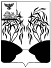 УПРАВЛЕНИЕ ОБРАЗОВАНИЯадминистрации Ракитянского районаБелгородской областипл. Советская,4, п. Ракитное,Ракитянский районБелгородская обл. 309310Телефон/факс 8(47245) 5-56-76e-mail: ronorak@rambler.ruРуководителям образовательных организаций № 209-11-222 от 29.01. 2020 г.На________________________________Начальникуправления образования администрации Ракитянского района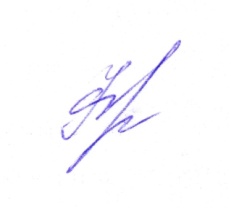 Е.И. Фролова